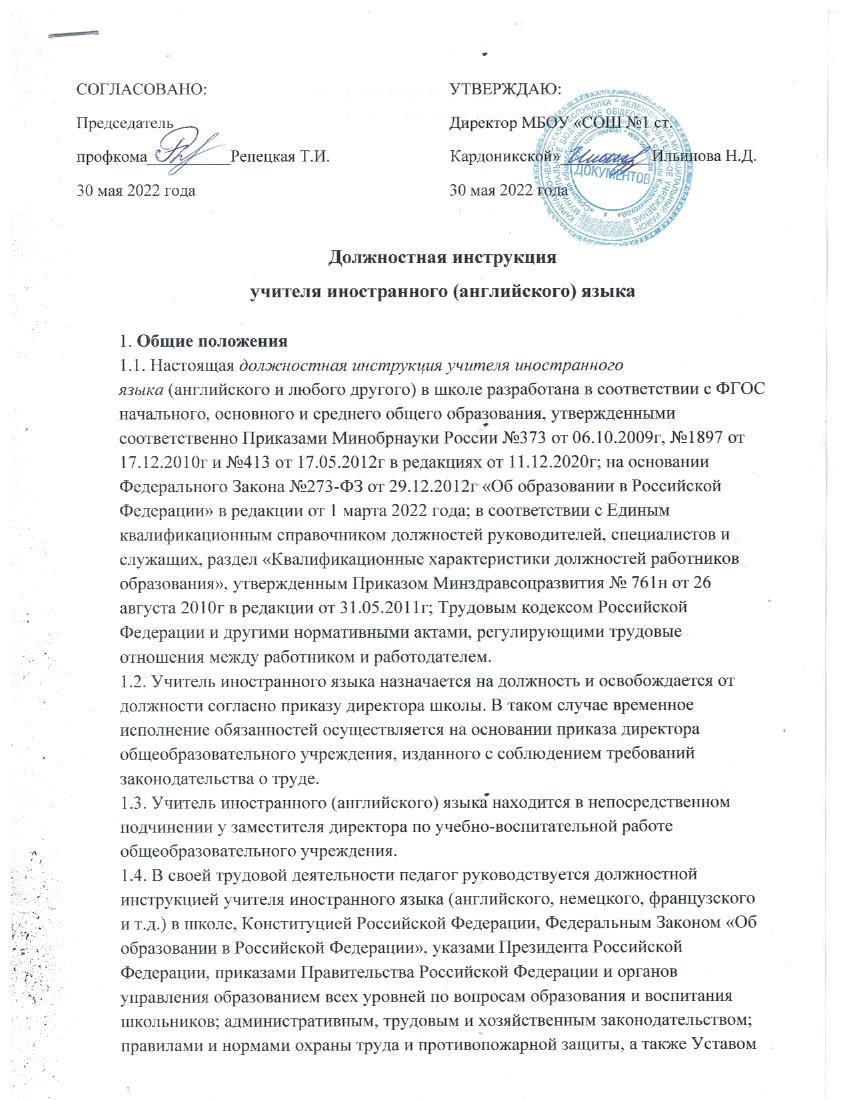 Должностная инструкция учителя физики
1. Общие положения
1.1. Настоящая должностная инструкция учителя физики в школе разработана в соответствии с ФГОС ООО и СОО, утвержденными соответственно Приказами Минобрнауки России №1897 от 17.12.2010г и №413 от 17.05.2012г в редакциях от 11.12.2020г; на основании ФЗ №273 от 29.12.2012г «Об образовании в Российской Федерации» в редакции от 1 марта 2022 года; Единого квалификационного справочника должностей руководителей, специалистов и служащих, раздел «Квалификационные характеристики должностей работников образования», утвержденного Приказом Минздравсоцразвития № 761н от 26.08.2010г. в редакции от 31.05.2011г; в соответствии с Трудовым кодексом Российской Федерации и другими нормативными актами, регулирующими трудовые отношения между учителем и работодателем.
1.2. имеющих высшее профессиональное образование или среднее профессиональное образование по направлению подготовки "Образование и педагогика" или в области физики, без предъявления требований к стажу работы либо высшее профессиональное образование или среднее профессиональное образование и дополнительное профобразование по направлению деятельности в общеобразовательном учреждении без предъявления требований к стажу работы;соответствующих требованиям, касающимся прохождения предварительного (при поступлении на работу) и периодических медицинских осмотров, внеочередных медицинских осмотров по направлению работодателя, обязательного психиатрического освидетельствования (не реже 1 раза в 5 лет), профессиональной гигиенической подготовки и аттестации (при приеме на работу и далее не реже 1 раза в 2 года), вакцинации, а также имеющих личную медицинскую книжку с результатами медицинских обследований и лабораторных исследований, сведениями о прививках, перенесенных инфекционных заболеваниях, о прохождении профессиональной гигиенической подготовки и аттестации с допуском к работе;не имеющих ограничений на занятия педагогической деятельностью, изложенных в статье 331 "Право на занятие педагогической деятельностью" Трудового кодекса Российской Федерации.1.3. Учитель физики находится в непосредственном подчинении у заместителя директора по учебно-воспитательной работе общеобразовательного учреждения.
1.4. В своей работе учитель физики руководствуется Конституцией Российской Федерации, Федеральным Законом «Об образовании в Российской Федерации», указами Президента Российской Федерации, решениями Правительства Российской Федерации и органов управления образованием всех уровней по вопросам образования и воспитания учащихся; Конвенцией о правах ребенка, СП 2.4.3648-20 «Санитарно-эпидемиологические требования к организациям воспитания и обучения, отдыха и оздоровления детей и молодежи»; административным, трудовым и хозяйственным законодательством; правилами и нормами охраны труда и пожарной безопасности, а также Уставом школы.1.5. Учитель, также руководствуется Правилами внутреннего трудового распорядка, приказами директора, должностной инструкцией учителя физики общеобразовательного учреждения, инструкцией по охране труда для учителя физики, трудовым договором с сотрудником, иными локально-правовыми актами школы.
1.6. основные направления и перспективы развития современного российского образования и педагогической науки;требованиями ФГОС основного общего образования и среднего общего образования к преподаванию физики, рекомендации по внедрению федерального образовательного стандарта в общеобразовательном учреждении.программы и учебники по физике, отвечающие положениям Федерального государственного образовательного стандарта (ФГОС) основного общего и среднего общего образования;основы общетеоретических дисциплин в объёме, необходимом для решения педагогических, научно-методических и организационно-управленческих задач, педагогику, психологию, возрастную физиологию школьников, школьную гигиену;методику преподавания физики и воспитательной работы;педагогику, физиологию, психологию и основу обучения;современные педагогические технологии дифференцированного обучения, реализации компетентностного подхода, развивающего обучения; методы аргументации своей позиции, установления контактов с учащимися разных возрастных категорий, их родителями (лицами, их заменяющими), коллегами по работе;технологии диагностики причин конфликтных ситуаций, их предупреждения и разрешения;основы экологии, экономики, социологии;современные формы и методы обучения и воспитания школьников;требования к оснащению и оборудованию учебных кабинетов физики, лаборантской кабинета физики, подсобных помещений;средства обучения, используемые учителем в процессе преподавания физики, и их дидактические возможности;основы работы с персональным компьютером (текстовыми редакторами, электронными таблицами), электронной почтой, мультимедийным проектором;утвержденные решения органов управления образованием всех уровней по вопросам образования и воспитания обучающихся, обороны и обеспечения функционирования учреждения при возникновении чрезвычайных ситуаций;основы права, научной организации труда;инструкции по охране труда и пожарной безопасности, при выполнении работ с лабораторным оборудованием.1.7. Педагогическому работнику запрещается использовать образовательную деятельность для политической агитации, принуждения обучающихся к принятию политических, религиозных или иных убеждений либо отказу от них, для разжигания социальной, расовой, национальной или религиозной розни, для агитации, пропагандирующей исключительность, превосходство либо неполноценность граждан по признаку социальной, расовой, национальной, религиозной или языковой принадлежности, их отношения к религии, в том числе посредством сообщения обучающимся недостоверных сведений об исторических, о национальных, религиозных и культурных традициях народов, а также для побуждения обучающихся к действиям, противоречащим Конституции Российской Федерации.
1.8. Учитель физики должен знать свою должностную инструкцию учителя физики в школе, правила по охране труда и пожарной безопасности, пройти обучение и иметь навыки оказания первой помощи, знать порядок действий при возникновении чрезвычайной ситуации и эвакуации.
2. Функции

2.1. Обучение и воспитание учащихся с учетом специфики предмета «Физика» и возраста обучающихся, в соответствии с разработанной программой общеобразовательного учреждения и Федеральных государственных образовательных стандартов.
2.2. Содействие социализации школьников, формированию у них общей культуры, осознанному выбору ими и последующему освоению профессиональных образовательных программ.
2.3. Обеспечение режима соблюдения норм и правил охраны труда и пожарной безопасности во время учебной деятельности.
2.4. Организация внеурочной занятости учащихся, исследовательской и проектной деятельности учеников по предмету «Физика».3. Должностные обязанности учителя физики
3.1. Проводит обучение и воспитание обучающихся с учётом специфики предмета физики и требований ФГОС к преподаванию физики для разных классов, проводит уроки и другие занятия по физике в соответствии с расписанием в указанных помещениях.
3.2. Использует наиболее эффективные формы, методы и средства обучения и воспитания, применяет новые педагогические технологии.
3.3.Учитель физики обязан иметь образовательную программу с тематическим планом работы по предмету и рабочий план на каждый урок.
3.4. за невыполнение приказов директора школы «Об охране труда и соблюдении правил техники безопасности» и «О мерах пожарной безопасности»;за небезопасное проведение образовательной деятельности;за несвоевременное принятие мер по оказанию доврачебной помощи пострадавшему, за скрытие от администрации школы информации о происшедшем несчастном случае;за отсутствие инструктажа учащихся по безопасности труда на учебных занятиях по физике, лабораторных и практических работах по физике, внеклассных мероприятиях по физике с обязательной регистрацией в «Журнале инструктажа обучающихся по охране и безопасности труда в кабинете физики»;за отсутствие и недостаточный контроль со стороны преподавателя за соблюдением учащимися инструкций по охране труда в кабинете физики.3.5. Учитель физики ведёт в установленном порядке учебную документацию, осуществляет текущий контроль успеваемости учащихся и посещение обучающимися уроков своего предмета, выставляет в обязательном порядке текущие оценки в классный журнал и дневники, своевременно сдаёт администрации школы необходимые отчётные данные по предмету.
3.6. Принимает участие в экзаменационной комиссии по итоговой аттестации обучающихся.
3.7. Допускает администрацию школы на свои уроки в целях контроля за работой, приглашает в целях методической помощи.
3.8. Заменяет уроки отсутствующих учителей по распоряжению администрации с предварительным уведомлением.
3.9. Учитель физики выполняет Устав школы, Коллективный договор, Правила внутреннего трудового распорядка, требования данной должностной инструкции для учителя физики, а также локальные акты и приказы директора образовательного учреждения школы.
3.10. Соблюдает права и свободы учащихся, в соответствии с Законом РФ «Об образовании», Конвенцией о правах ребёнка.
3.11. Осуществляет взаимосвязь с родителями обучающихся (их законными представителями).
3.12. Систематически повышает свою профессиональную квалификацию. Участвует в деятельности предметного методического объединения и других формах методической работы.
3.13. Согласно годовому плану работы образовательного учреждения принимает участие в работе семинаров, педагогических советов, круглых столов, производственных совещаний, совещаний при директоре, родительских собраний, а также предметных секций, проводимых вышестоящей организацией.
3.14. В соответствии с утвержденным директором графиком дежурства по школе дежурит во время перемен. Заступает на дежурство за 20 минут до начала уроков, оканчивает дежурство через 20 минут после окончания уроков. Отчитывается по дежурству перед дежурным администратором школы.
3.15. Проходит периодические бесплатные медицинские обследования.
3.16. Соблюдает этические нормы поведения, является примером для учащихся школы.
3.17. Учитель физики посещает по просьбе классных руководителей родительские собрания.
3.18. Немедленно сообщает администратору школы о несчастных случая и безотлагательно принимает меры по оказанию помощи пострадавшим.
3.19. изменять по своему усмотрению расписание занятий;отменять, удлинять или сокращать продолжительность уроков (занятий), а также перемен между ними;удалять учащихся с урока, не пускать на урок;курить в помещениях и на территории школы.3.20. проводит паспортизацию своего кабинета;постоянно пополняет кабинет физики методическими пособиями, необходимыми для выполнения образовательной программы, приборами, устройствами, техническими средствами обучения;организует с учащимися работу по изготовлению наглядных учебных пособий;в соответствии с приказом директора школы «О проведении инвентаризации» списывает в установленном порядке имущество из кабинета физики и лаборантской, пришедшее в негодность;разрабатывает инструкции по охране труда и технике безопасности для кабинета физики;принимает активное участие в смотре учебных кабинетов.3.21. Осуществляет контроль наличия у учащихся тетрадей по физике, соблюдение установленного в школе порядка их оформления и соблюдения единого орфографического режима.
3.22. Проверяет рабочие тетради по физике всех классов выборочно и не реже одного - двух раз за учебную четверть.
3.23. Своевременно заполняет график проведения контрольных и лабораторных работ, передает один экземпляр заместителю директора по учебно-воспитательной работе. Количество таких работ должно соответствовать методическим указаниям и рекомендациям, утверждённому учебному плану общеобразовательного учреждения.
3.24. Осуществляет проверку всех видов контрольных работ у всех учащихся, как правило, к следующему уроку.
3.25. Выставляет в классный журнал все оценки за контрольные и лабораторные работы за то число, когда они непосредственно проводились.
3.26. Тетради для контрольных работ по физике учащихся хранятся в учебном кабинете в течение всего учебного года.
3.27. Проводит в течение учебного года олимпиаду по своему предмету, формирует сборную команду школы по физике для участия в олимпиадах всех уровней, принимает активное участие в предметной неделе.4. Права

4.1. Как педагогический работник преподаватель физики имеет права, предусмотренные ТК Российской Федерации, Федеральным законом «Об образовании в Российской Федерации», Уставом школы, Коллективным договором, Правилами внутреннего трудового распорядка.
4.2. На принятие решений, обязательных для выполнения учащимися и принятия мер дисциплинарного воздействия на обучающихся в соответствии с Уставом общеобразовательного учреждения.
4.3. На повышение квалификации, в целях чего администрация школы создает условия, необходимые для успешного обучения преподавателя физики в учреждениях системы переподготовки и повышения квалификации.
4.4. На аттестацию по собственному желанию на соответствующую квалификационную категорию и получение её в случае успешного прохождения аттестации.
4.5. На сокращенную рабочую неделю, на удлиненный оплачиваемый отпуск, на получение пенсии за выслугу лет, социальные гарантии и льготы в соответствии с порядком, установленным законодательством Российской Федерации.
4.6. На участие в управлении общеобразовательным учреждением в порядке, определяемом Уставом этого учреждения.
4.7. На защиту профессиональной чести и достоинства учителя.5. Ответственность
5.1. За ненадлежащее исполнение или нарушение своих обязанностей предусмотренных настоящей должностной инструкцией учителя физики; за реализацию не в полном объёме образовательных программ по физике; за жизнь и здоровье обучающихся во время образовательной ддеятельности и внеклассных мероприятий, проводимых учителем физики; за нарушение прав и свобод учащихся, определённых законодательством Российской Федерации, Уставом и локальными актами школы учитель физики несет ответственность в пределах, определенных действующим Трудовым законодательством Российской Федерации и Уставом общеобразовательного учреждения.
5.2. За правонарушения, совершенные в процессе исполнения своей деятельности, в пределах, определенных действующим административным, уголовным и гражданским законодательством Российской Федерации.
5.3. За применение, в том числе однократное, методов воспитания, которые связанны с физическим и (или) психическим насилием над личностью обучающегося, а также совершение другого аморального проступка, в пределах, определенных действующим трудовым законодательством Российской Федерации. За применение методов воспитания, связанных с физическим и (или) психическим насилием над личностью учащегося, учитель может быть уволен по ст. 336, п. 2 Трудового Кодекса Российской Федерации.
5.4. За несоблюдение правил пожарной безопасности, охраны труда, санитарно- гигиенических правил и норм организации учебно-воспитательной деятельности, несет ответственность в пределах определенных административным законодательством Российской Федерации.
5.5. За нанесение материального ущерба несет ответственность в пределах, определенных действующим трудовым и гражданским законодательством Российской Федерации.6. Взаимоотношения. Связи по должности

6.1. Работает в режиме выполнения объема установленной ему учебной нагрузки, исходя из 36-часовой рабочей недели, в соответствии с утвержденным расписанием уроков и дополнительных занятий, участием в обязательных плановых общешкольных мероприятиях и самостоятельного планирования деятельности учителя и заведующего кабинетом физики, на которую не установлены нормы выработки.
6.2. В период каникул, не совпадающий с основным отпуском, привлекается администрацией школы к педагогической, методической или организационной работе в пределах времени, не превышающего учебной нагрузки преподавателя физики до начала каникул. График работы преподавателя на каникулах утверждается приказом директора школы.
6.3. Заменяет в установленном порядке временно отсутствующих учителей на условиях почасовой оплаты. Заменяет на период временного отсутствия преподавателей физики.
6.4. Получает от администрации школы информацию нормативно-правового и организационно-методического характера, приказы, знакомится под расписку с соответствующими документами.
6.5. Систематически обменивается информацией по всем вопросам, входящим в компетенцию преподавателя физики, с администрацией и педагогическим коллективом общеобразовательного учреждения.
6.6. Информирует директора школы (при отсутствии – иное должностное лицо) о факте возникновения групповых инфекционных и неинфекционных заболеваний, аварийных ситуаций в работе систем электроснабжения, теплоснабжения, водоснабжения, водоотведения, которые создают угрозу возникновения и распространения инфекционных заболеваний и отравлений.